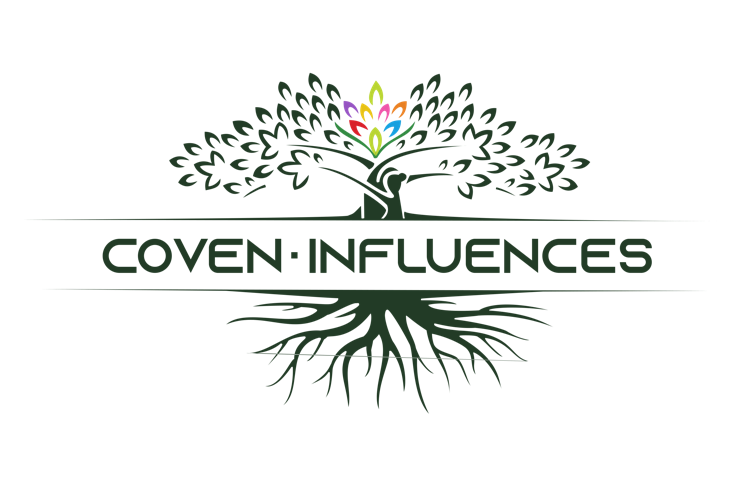 Que comprenez vous des valeurs de COVEN-INFLUENCES ?	Coven-Influences c’est une communauté de talents soudés et sincères qui vend ses talents à des clients tout en respectant ses engagements qui ont pour but l’inclusion sociale et la solidarité.	C’est un lieu où je vais pouvoir vendre mes services, augmenter mon chiffre d’affaires, organiser mon temps et m’épanouir professionellement.	J’ai bien compris que c’est le début d’une grande aventure et sans nos efforts communs nous ne pourrons nous épanouir et nous le savons, notre situation financière en dépend. Nous nous devons de travailler étroitement ensemble, de faire parler de nous - et donc de vous - en des termes élogieux  (confiance, qualité, investissement, fidélisation).	C’est une plateforme qui met des outils à ma disposition grâce auxquels je n’aurai rien à faire et qui vont améliorer mes finances.Avez-vous vous déjà vécu l’exclusion sociale ou professionnelle ?	C’est le cas, car je suis actuellement ou j’ai été (ex : en maladie longue durée, chômage à répétition, situation de handicap, licenciement, addictions, discriminations….) .	Oui, parce que personne ne me comprend. Je suis perpétuellement en train de me remettre en question face à mon instabilité professionnelle ou je suis atteint(e) d’une pathologie type (syndrome d’Asperger) et me fatigue très facilement ou complexe d’infériorité/manque de confiance en soi.	Oui je la recherche, car je ne me sens pas à ma place dans le millieu professionnel tel qu’il est conçu.L’esprit de COVEN-INFLUENCES implique une solidarité mutuelle. Nous allons contribuer ensemble à l’essor de la plateforme ce qui fera de vous un membre fondateur. Grâce à votre implication, vous allez changer de vie, retrouver un équilibre intellectuel, matériel mais surtout personnel.Pour cela, il faut bien évidemment s’investir :	Je suis d’accord pour écrire au moins un article tous les mois afin de proposer du contenu de qualité concernant mes passions ou mon activité sur COVEN-INFLUENCES.	Citez 3 compétences dont vous disposez qui peuvent servir à notre communauté :	Si j’aime faire des vidéos, je peux également en proposer des courtes sur un sujet qui me tient à cœur.	Si j’ai un talent (graphisme, écriture ou autre), je me propose pour participer au contenu.	J’aime les réseaux sociaux et me propose comme Community Manager (animer les réseaux).La voyance/Astrologie pour vous c’est ?	Posez des questions à un client afin de connaitre au mieux sa problématique.	Ne poser aucune question, éventuellement demander le domaine pour lequel votre client consulte et dévoiler vos ressentis afin d’être sûr de l’avoir cerné et ainsi le bluffer.	Les choses peuvent changer et nous sommes responsables de notre destin. Donc, si mes prédictions ne se réalisent pas, ce sera la faute du client.	J’évite de donner une date précise car le temps n’existe pas dans la voyance.	Je suis sûre(e) d’être doté(e) d’un talent, je pense que la voyance est une faculté particulière du cerveau et que celui-ci entre en état de conscience modifiée lorsque je pratique mes consultations.	Lorsque je rentre en consultation, je ne suis jamais serein(e) car j’ai toujours la peur d’annoncer de fausses prédictions.	Je ne peux pas consulter la journée entière de peur de ne pas être performant(e) sur la durée, car cela m’épuise particulièrement.	Une consultation de voyance n’est pas faite pour guider mais au contraire ouvrir des portes et éclairer les destins.Quel est votre expérience dans le monde ésotérique ?	Jusqu’à présent, j’ai été confronté(e) à des plateformes où seul le rendement importait et les responsables ne se souciaient pas de mon bien-être.	Je n’ai jamais exercé en tant que praticien, cependant je donne des consultations de voyance pour mon entourage et les résultats sont toujours surprenants pour nous tous. 	Je préfère m’exercer avec l’outil (cartes, oracles) qui me convient afin de ne pas trop me fatiguer. C’est ainsi que j’arrive à matérialiser mes ressentis. 	Je déplore le manque de sérieux et d’investissement pour les arts divinatoires.	Je consulte sans support et m’exerce seul à l’aide de tutoriels.	J’ai déjà été confronté(e) aux phénomènes d’addiction à la consultation de voyance.	Je suis voyant(e) mais j’aime la voyance et je consulte moi-même au moins une fois par an.	Si je devais conseiller un voyant je pourrais très bien conseiller ma propre personne, je n’ai aucun doute sur mes facultés.Pour vous, comment devrait se dérouler une première scéance ?	Le voyant doit commencer par poser des questions afin de comprendre ma problématique.	Le voyant me demande de ne surtout pas parler mais de l’écouter et d’écrire un résumé de ma consultation.	Je dois sentir le voyant impliqué et sensible à ma situation.	Le voyant a le devoir de me dire ce qu’il voit, même si je ne suis pas prêt à l’entendre.Comment vous êtes-vous aperçu de votre capacité extra-sensorielle ? Uniquement voyants(es) Racontez-nous :A ce stade, vous avez des capacités particulières et une éthique commune. Préparez-vous aux tests ultimes de sélection qui fera peut-être de vous un membre de notre communauté !	Je suis prêt(e) à vous démontrer mes capacités car vous êtes la seule plateforme à vous soucier du sérieux de notre domaine.	Je refuse de vous démonter mes capacités même si vous semblez être la seule plateforme à vous soucier du sérieux de notre domaine. JJJJMMQuel est votre spécialité dans les arts divinatoires ?Quel est votre signe astrologique/ AscendantIdentité       	   MME            MRNom :Nom :Nom :Nom :Nom :Prénom :Prénom :Prénom :Prénom :Prénom :Avez-vous une structure légale ? Si oui, laquelle ? (Indiquez l’adresse uniquement si vous avez une structure)Vous n’en possédez pas ? Nos partenaires sont là pour vous conseiller les solutions qui vous conviendrontN° siret :N° siret :N° siret :N° siret :N° siret :Travaillez-vous actuellement sur une plateforme ? Si oui, spécifier + lien du siteOuiNonLien site Lien site Lien site Lien site Lien site Que pensez-vous apporter à notre plateforme COVEN-INFLUENCES ?Avez-vous un talent indéniable ou reconnu par votre entourage ? Si oui, développez :COVEN-IFLUENCES privilégie l’inclusion sociale et a créé cette plateforme pour rassembler des talents non révélés.Dans ce cadre :Avez-vous une invalidité ou une difficulté d’inclusion sociale ou êtes-vous en situation de handicap social ou reconnu ?   Non     Non     Non     Non     Non    Si oui :  Si oui :  Si oui :  Si oui :  Si oui :Jour de la semaineJour de la semaineJour de la semaineJour de la semaineJour de la semaineMatin – Midi – SoirMatin – Midi – SoirMatin – Midi – SoirMatin – Midi – SoirMatin – Midi – SoirCoordonnées téléphoniques Fixe	:Mobile	:Fixe	:Mobile	:Fixe	:Mobile	:Fixe	:Mobile	:Fixe	:Mobile	:Fixe	:Mobile	:Fixe	:Mobile	:Fixe	:Mobile	:Fixe	:Mobile	:Fixe	:Mobile	:Adresse mail Avez-vous d’autres informations vous concernant à nous communiquer ? Des passions que vous voudriez partager avec nous ?